Отчет об исполнении Предписания Управления Роспотребнадзора по Чукотскому автономному округуТерриториальный отдел по Провиденскому городскому округу  от  «31»  мая 2018 г.   №04-Д/75 Муниципального бюджетного дошкольного образовательного учреждения «Детский сад «Кораблик» поселка Провидения»        (наименование образовательной  организации / органа управления образованием)«01» ноября  2018г.                                                                        п. Провидения	Администрация муниципального бюджетного дошкольного образовательного учреждения «Детский сад «Кораблик» поселка Провидения» рассмотрев  Предписание №04-Д/75 об устранении выявленных нарушений требований санитарного законодательства Российской Федерации (далее – Предписание),  информирует о мерах, принятых во исполнение указанного Предписания.1. В целях устранения выявленных нарушений проведена следующая работа: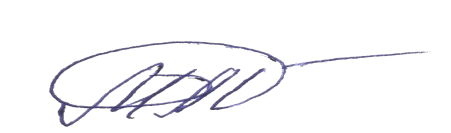                      Заведующая                                                            Т.И. Мурашко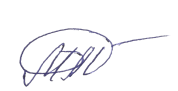 № п/пОписание выявленного нарушения (несоответствия) (в соответствии с предписанием)Перечень мероприятий, проведенных с целью устранения выявленных нарушений.1.Увеличить площади туалетных в групповых ячейках ясельной и 1-ой младшей группы – с 5,9-6,1кв.м. до 12кв.м., для дошкольных групп.Проведены ремонтные работы, по увеличению площади в туалетных комнатах ясельной и 1-ой младшей группы.2.Оборудовать в туалетных 1 и 2 младших групп, средних групп, старшей группы, подготовительных группах в умывальных зонах достаточное количество детских умывальных раковин, установить все умывальные раковины на нормативную высоту борта раковин от пола учетом роста – возрастных особенностей воспитанников; установить в туалетных зонах достаточное количество детских унитазов, в соответствие с требованиями САнПиН 2.4.1.3049-13.        Умывальные раковины установлены на нормативную высоту младший возраст на 0,4 см. от борта до пола, старший возраст на 0,5 см. от борта до пола.        В августе 2018г. в городе Владивостоке закуплены для ясельной, 1-ой младшей группы, 2-ой младшей группы, средней группы, дополнительные унитазы и раковины но из-за сложной транспортной схемы (доставка кораблем из г. Владивосток в п. Провидения) материальные средства еще  не поступили в образовательное учреждение. Получение груза планируется в ноябре 2018года.(Приложение 1 счет №5 от 03.08.2018г. на закупку унитазов и раковин, договор с ИП Кравцов Н.М. г. Владивосток)3.Помещение для приема детей (раздевалка) обеспечить условия для сушки верхней одежды и обувиДополнительные радиаторы для сушки верхней одежды и обуви установлены4.В помещениях (групповых, туалетных, спальнях) МБДОУ «Детский сад «Кораблик» поселка Провидения» провести косметический ремонт.Для проведения косметического ремонта групповых комнат в г. Владивостоке закуплены акриловые краски для внутренних работ без запаха, но из-за сложной транспортной схемы (доставка кораблем из г. Владивосток в п. Провидения) данный товар еще  не поступил в образовательное учреждение. Кроме того, сроки ремонтных работ увеличиваются, также данный вид работы может проводится, только без присутствия обучающихся, а именно в выходные дни, или в ночное время.  5.Оборудовать помещение прачечной – гладильной системой вытяжной вентиляции.Вентилятор осевой вытяжной закуплен в городе Владивостоке, но из-за сложной транспортной схемы (доставка кораблем из г. Владивосток в п. Провидения) данный товар еще  не поступил в образовательное учреждение. Получение заказа планируется в ноябре 2018года, после чего вытяжка будет установлена. (Приложение договор на поставку ИП Эйвазова Ж.П. №13 от 09.10.2018г.)6.Обеспечить неукоснительное соблюдение санитарно-гигиенических требований к организации питания в детских дошкольных учреждениях с учетом физических потребностей в энергии и пищевых веществ для детей всех возрастных групп и рекомендуемых суточных наборов  продуктов.Ведомость контроля ведется ежемесячно. Приложение ведомость контроля за сентябрь 2018г.7.Оборудовать отопительные приборы в групповых детского сада ограждающими устройствами с гладкой поверхностью, обеспечивающей проведение качественной влажной уборки.Закуплены в г. Москве экраны для радиаторов навесные белые в количестве 85 штук, но из-за сложной транспортной схемы (доставка кораблем из г. Владивосток в п. Провидения) данный товар еще  не поступил в образовательное учреждение. Планируется получение заказа в ноябре 2018года, после чего экраны для радиаторов будут установлены.(Приложение  счет №9, №10, №11 от 21.08.2018г., договор на поставку с ИП Кравцов Н.М. г. Владивосток)8.Обеспечить своевременное прохождение периодического медицинского осмотра в полном объеме персоналом дошкольного образовательного учреждения.Основная часть работников прошла медицинский осмотр в полном объеме. Пройден медицинский осмотр работниками, которые находятся в отпуске: Смородинский Д.А., Смородинская А.А. Сотрудники Эйнеутегина Ж.А., Муратова А.Н., Тевлятваль Л.Г. уволены по собственному желанию. Против гриппа сделана прививка  Кряжевой О.С.;Против кори сделана прививка: Волковой Г.И., Бойченко М.Н.;Против краснухи: Забусова В.Ю. краснухой переболела. Диагностические обследования на брюшной тиф сделали: Пипия Е.А., Топская Е.А. Щербий Т.А.Приложение: копии приказов об увольнении, копии санитарных книжек с устранением выявленных нарушений. 